What is in a Computer?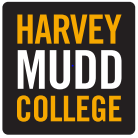 Instructional Days: 1-2 daysTopic Description: Students will learn that computers are made of hardware, and that we use software as a set of instructions for the hardware.Objectives:The student will: Learn about different hardware parts and their basic functionsLearn about softwareUnderstand that software is used to control the hardware to create a desired resultOutline of the Lesson and Teaching Strategies: Discuss motivation and contextWatch the Intro video: “Inside Your Computer”Introduce the students to hardwareRead the introduction that explains hardware in the context of secret agentsRead the profiles of each type of hardware to the classComplete the “Hardware Expert” worksheetThe worksheet can be an individual exercise or a group one Introduce the activity Optional: print out the source slides from the “Meet Team Hardware” presentation so the students have a written reference for what each type of hardware does.Introduce the students to softwareStart with the opening discussion, “What is Software?”Have students come up with software that they can think of and share their answers with the classComplete the “PB&J Computer” activityExplain the basics of the activity (refer to the Instructor’s Handout linked at the top of the page)Have students complete their handoutsAct out the student’s instructions as specified on the Instructor’s Handout, and follow any other suggestions on the handout.Consider the discussion questions in the activity debrief with the classResources: All the resources including the worksheets are available on the What is a Computer Overview page of the muddX website.